Originales:Solicitud impresa que se obtiene al inscribirse en el Sistema Único de Beneficiarios de Educación Superior (SUBES) en www.cnbes.sep.gob.mxSolicitud impresa que se obtiene al inscribirse en el Sistema de Solicitud de Beca en Línea en www.fundacionpablogarcia.gob.mx.Junto con las Solicitudes de Beca debidamente firmadas, deberás presentarte en la fecha, hora y lugar indicada en las mismas, con la documentación solicitada para integrar tu expediente.Dos fotografías tamaño credencial recientes;Originales y Fotocopia para su cotejo de:Acta de nacimiento del aspirante;CURP del aspirante, de sus padres; así como de los demás dependientes económicos;Comprobante y /o constancia de ingresos familiares mensuales vigente (talón de pagos, recibo de nómina, constancia expedida por el empleador; en caso de trabajador con ingresos irregulares documentación que compruebe la actividad a la cual se dedica);Identificación con fotografía (credencial de elector, licencia de automovilista ó credencial oficial expedida por la institución educativa);Certificado de Bachillerato para solicitantes de primer ingreso;Constancia de admisión en la institución educativa pública de nivel superior para cursar estudios de licenciatura en el ciclo 2014-2015;Para los aspirantes que ya iniciaron sus estudios, además de lo indicado en el inciso 5), anexar boletas de calificación de los ciclos educativos cursados;Comprobante domicilio familiar (recibo de luz ó agua de alguno de los 3 últimos recibos);Para los estudiantes que cuenten con el apoyo de los programas OPORTUNIDADES o PAL, presentar constancia del alumno de la familia que contenga el folio de inscripción en el padrón de dicho programa (copia).Para el caso de los padres separados o divorciados, deberán acreditar con la documentación legal correspondiente, si el padre y/o madre es Viudo(a), deberá anexar el Acta de Defunción.Para las alumnas que estén embarazadas, presentar constancia médica original que lo acredite.Para los alumnos que sean padres o madres, presentar copia del acta de nacimiento de los hijos.Para los estudiantes que tengan alguna discapacidad, presentar constancia médica original que acredite que tiene alguna discapacidad motriz, visual o auditiva. Exclusivamente cuando el alumno realice por primera vez la solicitud de beca.Originales:Solicitud impresa que se obtiene al inscribirse en el Sistema Único de Beneficiarios de Educación Superior (SUBES) en www.cnbes.sep.gob.mxSolicitud impresa que se obtiene al inscribirse en el Sistema de Solicitud de Beca en Línea en www.fundacionpablogarcia.gob.mx.Junto con las Solicitudes de Beca debidamente firmadas, deberás presentarte en la fecha, hora y lugar indicada en las mismas, con la documentación solicitada para integrar tu expediente.Dos fotografías tamaño credencial recientes;Originales y Fotocopia para su cotejo de:Acta de nacimiento del aspirante;CURP del aspirante, de sus padres; así como de los demás dependientes económicos;Comprobante y /o constancia de ingresos familiares mensuales vigente (talón de pagos, recibo de nómina, constancia expedida por el empleador; en caso de trabajador con ingresos irregulares documentación que compruebe la actividad a la cual se dedica);Identificación con fotografía (credencial de elector, licencia de automovilista ó credencial oficial expedida por la institución educativa);Certificado de Bachillerato para solicitantes de primer ingreso;Constancia de admisión en la institución educativa pública de nivel superior para cursar estudios de licenciatura en el ciclo 2014-2015;Para los aspirantes que ya iniciaron sus estudios, además de lo indicado en el inciso 5), anexar boletas de calificación de los ciclos educativos cursados;Comprobante domicilio familiar (recibo de luz ó agua de alguno de los 3 últimos recibos);Para los estudiantes que cuenten con el apoyo de los programas OPORTUNIDADES o PAL, presentar constancia del alumno de la familia que contenga el folio de inscripción en el padrón de dicho programa (copia).Para el caso de los padres separados o divorciados, deberán acreditar con la documentación legal correspondiente, si el padre y/o madre es Viudo(a), deberá anexar el Acta de Defunción.Para las alumnas que estén embarazadas, presentar constancia médica original que lo acredite.Para los alumnos que sean padres o madres, presentar copia del acta de nacimiento de los hijos.Para los estudiantes que tengan alguna discapacidad, presentar constancia médica original que acredite que tiene alguna discapacidad motriz, visual o auditiva. Exclusivamente cuando el alumno realice por primera vez la solicitud de beca.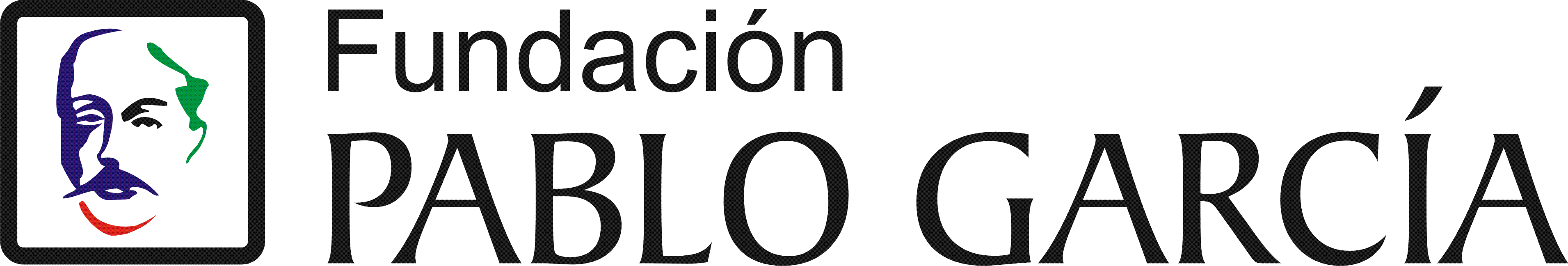 NUEVO INGRESOBECAS NACIONALES PARA LA EDUCACIÓN SUPERIOR(MANUTENCIÓN)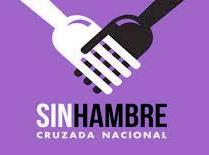 Página web: www.fundacionpablogarcia.gob.mxCorreo: becas@fundacionpablogarcia.gob.mxProlong. Av. Lázaro Cárdenas entre calle Perú y Av. Luis Donaldo Colosio locales 2-8 Barrio de Santa Ana,San Francisco de Campeche, Cam.Teléfono y Fax (01 981) 81-1-34-66Extensión 18. Depto. de Becas.NUEVO INGRESOBECAS NACIONALES PARA LA EDUCACIÓN SUPERIOR(MANUTENCIÓN)Página web: www.fundacionpablogarcia.gob.mxCorreo: becas@fundacionpablogarcia.gob.mxProlong. Av. Lázaro Cárdenas entre calle Perú y Av. Luis Donaldo Colosio locales 2-8 Barrio de Santa Ana,San Francisco de Campeche, Cam.Teléfono y Fax (01 981) 81-1-34-66Extensión 18. Depto. de Becas.